РОССИЙСКАЯ ФЕДЕРАЦИЯСМОЛЕНСКАЯ ОБЛАСТЬОБЛАСТНОЙ ЗАКОНО БЮДЖЕТНОМ ПРОЦЕССЕ В СМОЛЕНСКОЙ ОБЛАСТИПринят Смоленской областной Думой28 мая 2008 годаНастоящий областной закон (далее - настоящий закон) в соответствии с Бюджетным кодексом Российской Федерации регулирует в пределах компетенции Смоленской области как субъекта Российской Федерации отношения по составлению, рассмотрению и утверждению проекта областного бюджета и проекта бюджета Территориального фонда обязательного медицинского страхования Смоленской области, отдельным вопросам исполнения областного бюджета, а также внешней проверке, рассмотрению и утверждению бюджетной отчетности.(в ред. законов Смоленской области от 31.10.2011 N 75-з, от 26.11.2015 N 155-з)Глава 1. СОСТАВЛЕНИЕ, РАССМОТРЕНИЕ И УТВЕРЖДЕНИЕ ПРОЕКТАОБЛАСТНОГО БЮДЖЕТАСтатья 1. Общие положения составления (утверждения) проекта областного бюджета1. Проект областного бюджета составляется и утверждается сроком на три года (на очередной финансовый год и плановый период).(в ред. закона Смоленской области от 31.10.2011 N 75-з)2. В целях составления проекта областного бюджета на очередной финансовый год и плановый период (далее - проект областного бюджета) Администрация Смоленской области принимает правовой акт, в котором определяются порядок и сроки осуществления мероприятий, связанных с составлением проекта областного бюджета, подготовкой документов и материалов, обязательных для представления одновременно с проектом областного закона об областном бюджете на очередной финансовый год и плановый период (далее - областной закон об областном бюджете).(в ред. закона Смоленской области от 31.10.2011 N 75-з)3. Проект областного закона об областном бюджете утверждается путем изменения параметров планового периода утвержденного областного бюджета и добавления к ним параметров второго года планового периода проекта областного бюджета.(часть 3 введена законом Смоленской области от 31.10.2011 N 75-з)Статья 2. Состав показателей, представляемых для рассмотрения и утверждения в проекте областного закона об областном бюджете1. В проекте областного закона об областном бюджете должны содержаться основные характеристики областного бюджета, к которым относятся:1) общий объем доходов областного бюджета на очередной финансовый год и каждый год планового периода;(в ред. законов Смоленской области от 31.10.2011 N 75-з, от 31.10.2013 N 88-з)2) общий объем расходов областного бюджета на очередной финансовый год и каждый год планового периода;(в ред. законов Смоленской области от 31.10.2011 N 75-з, от 31.10.2013 N 88-з)3) дефицит (профицит) областного бюджета на очередной финансовый год и каждый год планового периода.(в ред. законов Смоленской области от 31.10.2011 N 75-з, от 31.10.2013 N 88-з)2. В проекте областного закона об областном бюджете должны содержаться нормативы распределения доходов между областным бюджетом, бюджетом Территориального фонда обязательного медицинского страхования Смоленской области, бюджетами муниципальных образований Смоленской области (далее - местные бюджеты) на очередной финансовый год и плановый период в случае, если они не установлены Бюджетным кодексом Российской Федерации, федеральным законом о федеральном бюджете, областными законами, принятыми в соответствии с положениями Бюджетного кодекса Российской Федерации.(часть 2 в ред. закона Смоленской области от 31.10.2013 N 88-з)3. В проекте областного закона об областном бюджете утверждаются:(в ред. закона Смоленской области от 31.10.2013 N 88-з)1) - 2) утратили силу. - Закон Смоленской области от 29.09.2021 N 93-з;3) прогнозируемые доходы областного бюджета, за исключением безвозмездных поступлений, по группам, подгруппам, статьям доходов на очередной финансовый год и плановый период;(в ред. закона Смоленской области от 31.10.2011 N 75-з)4) прогнозируемые безвозмездные поступления в областной бюджет по кодам видов доходов на очередной финансовый год и плановый период;(в ред. закона Смоленской области от 31.10.2011 N 75-з)5) распределение бюджетных ассигнований по разделам, подразделам, целевым статьям (областным государственным программам и непрограммным направлениям деятельности), группам (группам и подгруппам) видов расходов классификации расходов бюджетов на очередной финансовый год и плановый период;(п. 5 в ред. закона Смоленской области от 31.10.2013 N 88-з)5.1) распределение бюджетных ассигнований по целевым статьям (областным государственным программам и непрограммным направлениям деятельности), группам (группам и подгруппам) видов расходов классификации расходов бюджетов на очередной финансовый год и плановый период;(п. 5.1 в ред. закона Смоленской области от 30.10.2014 N 129-з)5.2) ведомственная структура расходов областного бюджета на очередной финансовый год и ведомственная структура расходов областного бюджета на первый и второй годы планового периода (распределение бюджетных ассигнований по главным распорядителям бюджетных средств, разделам, подразделам, целевым статьям (областным государственным программам и непрограммным направлениям деятельности), группам (группам и подгруппам) видов расходов классификации расходов бюджетов);(п. 5.2 введен законом Смоленской области от 30.10.2014 N 129-з)6) общий объем бюджетных ассигнований, направляемых на исполнение публичных нормативных обязательств, в очередном финансовом году и плановом периоде;(в ред. закона Смоленской области от 31.10.2011 N 75-з)7) объем межбюджетных трансфертов, получаемых из других бюджетов и предоставляемых другим бюджетам бюджетной системы Российской Федерации в очередном финансовом году и плановом периоде;(в ред. закона Смоленской области от 31.10.2011 N 75-з)8) объем межбюджетных трансфертов, предоставляемых местным бюджетам в очередном финансовом году и плановом периоде, по каждому межбюджетному трансферту;(в ред. закона Смоленской области от 31.10.2011 N 75-з)9) распределение по местным бюджетам межбюджетных трансфертов, предоставляемых в форме дотаций, субвенций (за исключением субвенций, источником финансового обеспечения которых являются межбюджетные трансферты за счет резервного фонда Правительства Российской Федерации, а также за счет резервного фонда Администрации Смоленской области), субсидий (за исключением субсидий, распределяемых на конкурсной основе, а также субсидий за счет средств резервного фонда Администрации Смоленской области и субсидий, источником финансового обеспечения которых являются межбюджетные трансферты за счет резервных фондов Президента Российской Федерации и Правительства Российской Федерации) на очередной финансовый год и плановый период;(в ред. законов Смоленской области от 31.10.2011 N 75-з, от 12.09.2019 N 83-з, от 29.10.2020 N 135-з, от 11.02.2021 N 10-з)10) источники финансирования дефицита областного бюджета на очередной финансовый год и плановый период;(в ред. законов Смоленской области от 31.10.2013 N 88-з, от 10.12.2015 N 164-з)11) верхний предел областного государственного внутреннего долга и (или) верхний предел областного государственного внешнего долга (в случае привлечения внешних заимствований) по состоянию на 1 января года, следующего за очередным финансовым годом и каждым годом планового периода, с указанием в том числе верхнего предела долга по государственным гарантиям Смоленской области;(в ред. законов Смоленской области от 31.10.2011 N 75-з, от 31.10.2013 N 88-з)11.1) утратил силу. - Закон Смоленской области от 29.10.2020 N 135-з;12) бюджетные ассигнования на возможное исполнение выданных государственных гарантий Смоленской области на очередной финансовый год и плановый период;(в ред. закона Смоленской области от 31.10.2011 N 75-з)13) - 14) утратили силу. - Закон Смоленской области от 30.10.2014 N 129-з;15) цели предоставления субсидий (за исключением грантов в форме субсидий) лицам, указанным в статье 78 Бюджетного кодекса Российской Федерации, объем бюджетных ассигнований на предоставление конкретной субсидии в очередном финансовом году и плановом периоде;(п. 15 в ред. законов Смоленской области от 31.10.2011 N 75-з, от 31.10.2013 N 88-з)15.1) цели предоставления субсидий (за исключением грантов в форме субсидий) некоммерческим организациям, не являющимся областными государственными бюджетными учреждениями, областными государственными автономными учреждениями и областными государственными казенными учреждениями, объем бюджетных ассигнований на предоставление конкретной субсидии в очередном финансовом году и плановом периоде;(п. 15.1 введен законом Смоленской области от 31.10.2011 N 75-з; в ред. закона Смоленской области от 31.10.2013 N 88-з)15.2) объем бюджетных ассигнований на предоставление в соответствии с решениями Губернатора Смоленской области, Администрации Смоленской области грантов в форме субсидий, в том числе предоставляемых на конкурсной основе, юридическим лицам (за исключением государственных (муниципальных) учреждений), индивидуальным предпринимателям, физическим лицам в очередном финансовом году и плановом периоде (в случае планирования к предоставлению);(п. 15.2 введен законом Смоленской области от 31.10.2013 N 88-з)15.3) объем бюджетных ассигнований на предоставление в соответствии с решениями Губернатора Смоленской области, Администрации Смоленской области некоммерческим организациям, не являющимся казенными учреждениями, грантов в форме субсидий, в том числе предоставляемых исполнительными органами Смоленской области по результатам проводимых ими конкурсов бюджетным и автономным учреждениям, включая учреждения, в отношении которых указанные органы не осуществляют функции и полномочия учредителя, в очередном финансовом году и плановом периоде (в случае планирования к предоставлению);(в ред. законов Смоленской области от 30.10.2014 N 129-з, от 27.10.2022 N 137-з)15.4) объем бюджетных ассигнований на предоставление областным государственным бюджетным учреждениям, областным государственным автономным учреждениям, областным государственным унитарным предприятиям субсидий на осуществление указанными учреждениями и предприятиями капитальных вложений в объекты капитального строительства государственной собственности Смоленской области или приобретение объектов недвижимого имущества в государственную собственность Смоленской области в соответствии с решениями, принимаемыми в порядке, установленном Администрацией Смоленской области, в очередном финансовом году и плановом периоде (в случае планирования к предоставлению);(п. 15.4 введен законом Смоленской области от 30.10.2014 N 129-з)15.5) объем бюджетных ассигнований на осуществление бюджетных инвестиций в форме капитальных вложений в объекты капитального строительства государственной собственности Смоленской области или приобретение объектов недвижимого имущества в государственную собственность Смоленской области в соответствии с решениями, принимаемыми в порядке, установленном Администрацией Смоленской области, в очередном финансовом году и плановом периоде (в случае планирования к предоставлению);(п. 15.5 введен законом Смоленской области от 30.10.2014 N 129-з)15.6) бюджетные ассигнования на осуществление бюджетных инвестиций и предоставление областным государственным бюджетным учреждениям, областным государственным автономным учреждениям, областным государственным унитарным предприятиям субсидий на осуществление капитальных вложений в объекты капитального строительства государственной собственности Смоленской области или приобретение объектов недвижимого имущества в государственную собственность Смоленской области, софинансирование капитальных вложений в которые осуществляется за счет межбюджетных субсидий из федерального бюджета, отражаемые раздельно по каждому объекту в составе ведомственной структуры расходов областного бюджета на очередной финансовый год и ведомственной структуры расходов областного бюджета на каждый год планового периода;(п. 15.6 введен законом Смоленской области от 30.10.2014 N 129-з)16) объем бюджетных ассигнований на финансовое обеспечение реализации областных государственных программ в очередном финансовом году и плановом периоде;(п. 16 в ред. закона Смоленской области от 31.10.2013 N 88-з)16.1) объем бюджетных ассигнований, направляемых на государственную поддержку семьи и детей в Смоленской области, в очередном финансовом году и плановом периоде;(п. 16.1 введен законом Смоленской области от 28.10.2016 N 107-з)17) размер резервного фонда Администрации Смоленской области на очередной финансовый год и плановый период;(в ред. закона Смоленской области от 31.10.2011 N 75-з)18) объем расходов областного бюджета на обслуживание областного государственного долга в очередном финансовом году и каждом году планового периода;(в ред. законов Смоленской области от 31.10.2011 N 75-з, от 31.10.2013 N 88-з)19) - 21) утратили силу. - Закон Смоленской области от 31.10.2013 N 88-з;22) цели предоставления бюджетных кредитов местным бюджетам из областного бюджета и размеры платы за пользование указанными бюджетными кредитами в очередном финансовом году и плановом периоде;(п. 22 в ред. закона Смоленской области от 11.12.2014 N 164-з)23) прогнозируемый объем доходов областного бюджета в очередном финансовом году и плановом периоде по группам, подгруппам, статьям доходов в части доходов, установленных областным законом от 9 декабря 2011 года N 128-з "О дорожном фонде Смоленской области";(п. 23 введен законом Смоленской области от 31.10.2011 N 75-з; в ред. закона Смоленской области от 31.10.2013 N 88-з)24) объем бюджетных ассигнований дорожного фонда Смоленской области на очередной финансовый год и плановый период;(п. 24 введен законом Смоленской области от 31.10.2011 N 75-з)25) общий объем условно утверждаемых расходов в объеме не менее 2,5 процента общего объема расходов областного бюджета на первый год планового периода и не менее 5 процентов общего объема расходов областного бюджета (без учета расходов областного бюджета, предусмотренных за счет межбюджетных трансфертов из других бюджетов бюджетной системы Российской Федерации, имеющих целевое назначение) на второй год планового периода.(п. 25 введен законом Смоленской области от 31.10.2011 N 75-з; в ред. закона Смоленской области от 31.10.2013 N 88-з)26) распределение бюджетных ассигнований по областным государственным программам и непрограммным направлениям деятельности на очередной финансовый год и плановый период;(п. 26 введен законом Смоленской области от 31.10.2013 N 88-з)27) объем бюджетных ассигнований инвестиционного фонда Смоленской области на очередной финансовый год и плановый период;(п. 27 введен законом Смоленской области от 31.10.2013 N 88-з)28) утратил силу с 1 января 2018 года. - Закон Смоленской области от 06.10.2017 N 94-з;29) утратил силу с 1 января 2020 года. - Закон Смоленской области от 12.09.2019 N 83-з;30) критерий выравнивания расчетной бюджетной обеспеченности муниципальных районов (городских округов);(п. 30 введен законом Смоленской области от 31.10.2013 N 88-з)30.1) критерий выравнивания финансовых возможностей городских поселений, сельских поселений Смоленской области по осуществлению органами местного самоуправления городских поселений, сельских поселений Смоленской области полномочий по решению вопросов местного значения;(п. 30.1 введен законом Смоленской области от 26.11.2020 N 144-з)31) утратил силу. - Закон Смоленской области от 24.11.2022 N 158-з.Статья 3. Внесение проекта областного закона об областном бюджете на рассмотрение Смоленской областной Думы1. Проект областного закона об областном бюджете вносится на рассмотрение Смоленской областной Думы Губернатором Смоленской области не позднее 1 ноября текущего года.(в ред. законов Смоленской области от 06.10.2010 N 62-з, от 28.06.2012 N 31-з, от 29.09.2021 N 93-з)2. Проект областного закона об областном бюджете представляется в Смоленскую областную Думу одновременно со следующими документами и материалами:1) основными направлениями бюджетной и налоговой политики Смоленской области на очередной финансовый год и плановый период;(п. 1 в ред. закона Смоленской области от 25.05.2017 N 48-з)2) предварительными итогами социально-экономического развития Смоленской области за истекший период текущего финансового года и ожидаемыми итогами социально-экономического развития Смоленской области за текущий финансовый год;3) прогнозом социально-экономического развития Смоленской области на очередной финансовый год и плановый период;(в ред. закона Смоленской области от 31.10.2011 N 75-з)3.1) утратил силу. - Закон Смоленской области от 27.10.2022 N 137-з;4) прогнозом основных характеристик (общего объема доходов, общего объема расходов, дефицита (профицита) бюджета) консолидированного бюджета Смоленской области на очередной финансовый год и плановый период;(п. 4 в ред. закона Смоленской области от 31.10.2011 N 75-з)5) пояснительной запиской к проекту областного закона об областном бюджете;6) методиками (проектами методик) и расчетами распределения межбюджетных трансфертов на очередной финансовый год и плановый период;(в ред. закона Смоленской области от 31.10.2011 N 75-з)7) верхним пределом областного государственного внутреннего долга на 1 января года, следующего за очередным финансовым годом и каждым годом планового периода;(п. 7 в ред. закона Смоленской области от 31.10.2013 N 88-з)7.1) верхним пределом областного государственного внешнего долга (при наличии такового) на 1 января года, следующего за очередным финансовым годом и каждым годом планового периода;(п. 7.1 введен законом Смоленской области от 31.10.2013 N 88-з)8) - 10) утратили силу. - Закон Смоленской области от 31.10.2013 N 88-з;11) утратил силу. - Закон Смоленской области от 06.10.2010 N 62-з;12) оценкой ожидаемого исполнения областного бюджета на текущий финансовый год;13) утратил силу. - Закон Смоленской области от 31.10.2013 N 88-з;14) предложенными Смоленской областной Думой, Контрольно-счетной палатой Смоленской области проектами бюджетных смет, представляемыми в случае возникновения разногласий с финансовым органом Смоленской области в отношении указанных бюджетных смет;(в ред. закона Смоленской области от 31.10.2011 N 75-з)14.1) предложениями Совета судей Смоленской области в части расходов на материально-техническое обеспечение деятельности мировых судей и оплату труда работников аппарата мировых судей, представляемыми при наличии разногласий с Администрацией Смоленской области в отношении указанных расходов, вместе с заключением Администрации Смоленской области на данные предложения;(п. 14.1 введен законом Смоленской области от 28.06.2018 N 74-з)15) проектом областной адресной инвестиционной программы на очередной финансовый год и плановый период;(в ред. закона Смоленской области от 31.10.2011 N 75-з)16) - 18) утратили силу. - Закон Смоленской области от 31.10.2013 N 88-з;19) утратил силу с 1 января 2014 года. - Закон Смоленской области от 31.10.2013 N 88-з;20) прогнозируемым объемом доходов областного бюджета в очередном финансовом году и плановом периоде по группам, подгруппам, статьям доходов в части доходов, установленных областным законом "О дорожном фонде Смоленской области";(п. 20 в ред. закона Смоленской области от 31.10.2011 N 75-з)20.1) - 22) утратили силу. - Закон Смоленской области от 31.10.2013 N 88-з;23) паспортами областных государственных программ (проектами изменений в указанные паспорта);(п. 23 в ред. закона Смоленской области от 30.10.2014 N 129-з)24) реестром источников доходов областного бюджета.(п. 24 введен законом Смоленской области от 11.12.2014 N 164-з)25) проектом нормативного правового акта Администрации Смоленской области, утверждающего перечень главных администраторов доходов областного бюджета (с указанием их кодов, а также закрепляемых за ними видов (подвидов) доходов областного бюджета);(п. 25 введен законом Смоленской области от 29.09.2021 N 93-з)26) проектом нормативного правового акта Администрации Смоленской области, утверждающего перечень главных администраторов источников финансирования дефицита областного бюджета (с указанием их кодов).(п. 26 введен законом Смоленской области от 29.09.2021 N 93-з)3. Смоленская областная Дума вправе запросить иные документы и материалы, необходимые для рассмотрения проекта областного закона об областном бюджете.4. Одновременно с проектом областного закона об областном бюджете Губернатор Смоленской области вносит в Смоленскую областную Думу проекты следующих областных законов:1) о прогнозном плане (программе) приватизации государственного имущества Смоленской области на плановый период;(п. 1 в ред. закона Смоленской области от 27.10.2022 N 137-з)2) о приостановлении действия и (или) признании утратившими силу областных законов (их отдельных положений), не обеспеченных источниками финансирования в очередном финансовом году и (или) плановом периоде;(в ред. закона Смоленской области от 31.10.2011 N 75-з)3) о бюджете Территориального фонда обязательного медицинского страхования Смоленской области на очередной финансовый год и плановый период.(в ред. закона Смоленской области от 31.10.2011 N 75-з)5. Утратила силу с 1 января 2021 года. - Закон Смоленской области от от 29.10.2020 N 135-з.Статья 4. Общие вопросы рассмотрения проекта областного закона об областном бюджетеСмоленская областная Дума рассматривает проект областного закона об областном бюджете в двух чтениях.Статья 5. Принятие к рассмотрению Смоленской областной Думой проекта областного закона об областном бюджете1. Внесенный Губернатором Смоленской области проект областного закона об областном бюджете направляется председателем Смоленской областной Думы в комитет Смоленской областной Думы, ответственный за рассмотрение областного бюджета (далее - Бюджетный комитет), для подготовки заключения о соответствии представленных документов, материалов и проектов областных законов требованиям статьи 3 настоящего закона, в котором должны быть отражены также рекомендации Бюджетного комитета о принятии проекта областного закона об областном бюджете к рассмотрению Смоленской областной Думой или о его возврате Губернатору Смоленской области. Бюджетный комитет обязан подготовить указанное заключение и представить его председателю Смоленской областной Думы в течение пяти дней со дня поступления проекта областного закона об областном бюджете в Бюджетный комитет.(в ред. закона Смоленской области от 06.10.2010 N 62-з)2. Председатель Смоленской областной Думы на основании заключения Бюджетного комитета принимает решение о том, что проект областного закона об областном бюджете принимается к рассмотрению Смоленской областной Думой либо подлежит возврату Губернатору Смоленской области. Указанный законопроект может быть возвращен Губернатору Смоленской области, если состав представленных документов, материалов и проектов областных законов не соответствует требованиям статьи 3 настоящего закона.3. Если проект областного закона об областном бюджете принимается по решению председателя Смоленской областной Думы к рассмотрению Смоленской областной Думой при представлении документов, материалов и проектов областных законов, состав которых не соответствует требованиям статьи 3 настоящего закона, то председатель Смоленской областной Думы направляет Губернатору Смоленской области письменное обращение о необходимости представить в Смоленскую областную Думу документы, материалы и проекты областных законов, которые не были представлены при внесении проекта областного закона об областном бюджете. Губернатор Смоленской области обязан представить необходимые документы, материалы и проекты областных законов в течение двух дней со дня поступления в его адрес соответствующего обращения председателя Смоленской областной Думы.(в ред. закона Смоленской области от 06.10.2010 N 62-з)4. В случае возврата по решению председателя Смоленской областной Думы проекта областного закона об областном бюджете Губернатору Смоленской области Губернатор Смоленской области обязан представить законопроект со всеми необходимыми документами, материалами и проектами областных законов в Смоленскую областную Думу в течение двух дней со дня поступления к нему проекта областного закона об областном бюджете.(в ред. закона Смоленской области от 06.10.2010 N 62-з)Статья 6. Публичные слушания по проекту областного бюджетаПо проекту областного бюджета проводятся публичные слушания в порядке, установленном постановлением Смоленской областной Думы.Статья 7. Распределение функций по рассмотрению проекта областного закона об областном бюджете1. Если проект областного закона об областном бюджете принимается по решению председателя Смоленской областной Думы к рассмотрению Смоленской областной Думой, то председатель Смоленской областной Думы направляет внесенный законопроект, а также представленные одновременно с ним документы, материалы и проекты областных законов в комитеты Смоленской областной Думы для подготовки и принятия ими решений, в которых должны быть отражены их замечания, предложения и рекомендации.2. Принятый к рассмотрению проект областного закона об областном бюджете направляется также:1) в Контрольно-счетную палату Смоленской области на заключение;(в ред. закона Смоленской области от 31.10.2011 N 75-з)2) субъектам права законодательной инициативы для внесения замечаний и предложений по предмету первого чтения.3. Председатель Смоленской областной Думы назначает комитеты Смоленской областной Думы, ответственные за рассмотрение расходов областного бюджета по отдельным разделам и подразделам классификации расходов бюджетов (далее - профильные комитеты).4. Бюджетный комитет является ответственным за:1) рассмотрение основных характеристик областного бюджета (общего объема доходов, общего объема расходов, дефицита (профицита) областного бюджета на очередной финансовый год и каждый год планового периода);(в ред. законов Смоленской области от 31.10.2011 N 75-з, от 31.10.2013 N 88-з)2) рассмотрение иных характеристик, являющихся в соответствии со статьей 9 настоящего закона предметом рассмотрения первого чтения, и расходов областного бюджета на очередной финансовый год и плановый период по разделам (в отдельных случаях по подразделам) классификации расходов бюджетов, если данные характеристики и расходы не были распределены между профильными комитетами;(в ред. закона Смоленской области от 31.10.2011 N 75-з)3) подготовку и рассмотрение проекта областного закона об областном бюджете на заседании Смоленской областной Думы.5. Председатель Смоленской областной Думы назначает комитеты Смоленской областной Думы, ответственные за рассмотрение документов, материалов и проектов областных законов, представленных одновременно с проектом областного закона об областном бюджете.Статья 8. Срок и порядок подготовки к рассмотрению Смоленской областной Думой проекта областного закона об областном бюджете в первом чтении1. Смоленская областная Дума рассматривает проект областного закона об областном бюджете в первом чтении не позднее 24 дней со дня принятия председателем Смоленской областной Думы решения о принятии указанного законопроекта к рассмотрению Смоленской областной Думой.(в ред. законов Смоленской области от 06.10.2010 N 62-з, от 28.06.2012 N 31-з)2. В течение 13 дней со дня направления председателем Смоленской областной Думы проекта областного закона об областном бюджете в комитеты Смоленской областной Думы комитеты Смоленской областной Думы принимают и направляют в Бюджетный комитет решения по указанному законопроекту, в которых должны быть отражены предложения комитетов о принятии в первом чтении или об отклонении представленного законопроекта, а также их предложения, замечания и рекомендации по предмету первого чтения.(в ред. законов Смоленской области от 06.10.2010 N 62-з, от 28.06.2012 N 31-з)3. В течение 11 дней со дня направления проекта областного закона об областном бюджете в Контрольно-счетную палату Смоленской области и субъектам права законодательной инициативы в Бюджетный комитет направляются:(в ред. законов Смоленской области от 06.10.2010 N 62-з, от 31.10.2011 N 75-з, от 28.06.2012 N 31-з)1) Контрольно-счетной палатой Смоленской области - заключение на проект областного закона об областном бюджете по предмету первого чтения;(в ред. закона Смоленской области от 31.10.2011 N 75-з)2) субъектами права законодательной инициативы - замечания и предложения по предмету первого чтения.4. Предложения и рекомендации по предмету первого чтения, содержащиеся в решениях комитетов Смоленской областной Думы, а также предложения по предмету первого чтения, поступившие от субъектов права законодательной инициативы, которые предусматривают увеличение общего объема расходов областного бюджета, должны в обязательном порядке содержать предложения по соответствующему увеличению общего объема доходов областного бюджета с указанием конкретных статей доходов областного бюджета в соответствии с классификацией доходов бюджетов, по которым должно быть произведено такое увеличение. Не отвечающие названным требованиям предложения и рекомендации по предмету первого чтения, содержащиеся в решениях комитетов Смоленской областной Думы, а также предложения по предмету первого чтения, поступившие от субъектов права законодательной инициативы, предусматривающие увеличение общего объема расходов областного бюджета, не подлежат рассмотрению на заседании Бюджетного комитета и не могут быть вынесены на рассмотрение Смоленской областной Думы.5. Бюджетный комитет вправе направить поступившие от комитетов Смоленской областной Думы и субъектов права законодательной инициативы предложения, замечания и рекомендации по предмету первого чтения на заключение Губернатору Смоленской области. Губернатор Смоленской области обязан представить заключение в Смоленскую областную Думу в срок не позднее двух дней до дня заседания Бюджетного комитета. В случае если в вышеуказанный срок данное заключение подготовить невозможно, Губернатор Смоленской области извещает об этом председателя Смоленской областной Думы, а заключение должно быть представлено в Смоленскую областную Думу в срок не позднее семи дней до дня заседания Смоленской областной Думы, на котором будет рассматриваться проект областного закона об областном бюджете в первом чтении.6. На основании решений, поступивших от комитетов Смоленской областной Думы, замечаний и предложений по предмету первого чтения, поступивших от субъектов права законодательной инициативы, заключения Контрольно-счетной палаты Смоленской области и заключения Губернатора Смоленской области (при его представлении) Бюджетный комитет готовит и принимает свое решение по указанному законопроекту, а также готовит проект постановления Смоленской областной Думы о принятии в первом чтении проекта областного закона об областном бюджете и о характеристиках областного бюджета на очередной финансовый год и плановый период, являющихся в соответствии со статьей 9 настоящего закона предметом рассмотрения первого чтения (либо об отклонении данного законопроекта), и представляет их на рассмотрение Смоленской областной Думы.(в ред. закона Смоленской области от 31.10.2011 N 75-з)Статья 9. Рассмотрение Смоленской областной Думой проекта областного закона об областном бюджете в первом чтении1. При рассмотрении Смоленской областной Думой проекта областного закона об областном бюджете в первом чтении обсуждаются его концепция; прогноз социально-экономического развития Смоленской области на очередной финансовый год и плановый период; предварительные итоги социально-экономического развития Смоленской области за истекший период текущего финансового года и ожидаемые итоги социально-экономического развития Смоленской области за текущий финансовый год; основные направления бюджетной и налоговой политики Смоленской области на очередной финансовый год и плановый период; прогноз основных характеристик (общий объем доходов, общий объем расходов, дефицит (профицит) бюджета) консолидированного бюджета Смоленской области на очередной финансовый год и плановый период; оценка ожидаемого исполнения областного бюджета на текущий финансовый год; рассматриваются рекомендации публичных слушаний по проекту областного бюджета, а также обсуждаются следующие характеристики областного бюджета на очередной финансовый год и плановый период (далее - характеристики областного бюджета, являющиеся предметом рассмотрения первого чтения):(в ред. законов Смоленской области от 31.10.2011 N 75-з, от 31.10.2013 N 88-з, от 30.10.2014 N 129-з, от 25.05.2017 N 48-з, от 29.10.2020 N 135-з, от 27.10.2022 N 137-з)1) общий объем доходов областного бюджета (в том числе объем получаемых межбюджетных трансфертов) на очередной финансовый год и каждый год планового периода;(в ред. законов Смоленской области от 31.10.2011 N 75-з, от 31.10.2013 N 88-з)2) нормативы распределения доходов между областным бюджетом, бюджетом Территориального фонда обязательного медицинского страхования Смоленской области, местными бюджетами на очередной финансовый год и плановый период в случае, если они не установлены Бюджетным кодексом Российской Федерации, федеральным законом о федеральном бюджете, областными законами, принятыми в соответствии с положениями Бюджетного кодекса Российской Федерации (приложение к областному закону об областном бюджете);(п. 2 в ред. закона Смоленской области от 31.10.2013 N 88-з)3) общий объем расходов областного бюджета на очередной финансовый год на очередной финансовый год и каждый год планового периода;(в ред. законов Смоленской области от 31.10.2011 N 75-з, от 31.10.2013 N 88-з)4) верхний предел областного государственного внутреннего долга по состоянию на 1 января года, следующего за очередным финансовым годом и каждым годом планового периода;(п. 4 в ред. закона Смоленской области от 31.10.2013 N 88-з)4.1) верхний предел областного государственного внешнего долга (при наличии такового) по состоянию на 1 января года, следующего за очередным финансовым годом и каждым годом планового периода;(п. 4.1 в ред. закона Смоленской области от 31.10.2013 N 88-з)4.2) утратил силу. - Закон Смоленской области от 29.10.2020 N 135-з;5) общий объем бюджетных ассигнований, направляемых на исполнение публичных нормативных обязательств, в очередном финансовом году и плановом периоде;(в ред. закона Смоленской области от 31.10.2011 N 75-з)6) общий объем межбюджетных трансфертов, предоставляемых местным бюджетам из областного бюджета в очередном финансовом году и плановом периоде;(в ред. закона Смоленской области от 31.10.2011 N 75-з)7) объем расходов областного бюджета на обслуживание областного государственного долга в очередном финансовом году и каждом году планового периода;(в ред. законов Смоленской области от 31.10.2011 N 75-з, от 31.10.2013 N 88-з)8) дефицит (в абсолютных цифрах и в процентах к общему годовому объему доходов областного бюджета без учета объема безвозмездных поступлений) (профицит) областного бюджета на очередной финансовый год и каждый год планового периода;(в ред. законов Смоленской области от 31.10.2011 N 75-з, от 31.10.2013 N 88-з)9) источники финансирования дефицита областного бюджета на очередной финансовый год и плановый период (приложения к областному закону об областном бюджете);(в ред. законов Смоленской области от 31.10.2013 N 88-з, от 10.12.2015 N 164-з)10) условно утверждаемые расходы в объеме не менее 2,5 процента общего объема расходов областного бюджета (без учета расходов областного бюджета, предусмотренных за счет межбюджетных трансфертов из других бюджетов бюджетной системы Российской Федерации, имеющих целевое назначение) на первый год планового периода и не менее 5 процентов общего объема расходов областного бюджета (без учета расходов областного бюджета, предусмотренных за счет межбюджетных трансфертов из других бюджетов бюджетной системы Российской Федерации, имеющих целевое назначение) на второй год планового периода.(п. 10 введен законом Смоленской области от 31.10.2011 N 75-з; в ред. закона Смоленской области от 31.10.2013 N 88-з)2. При рассмотрении в первом чтении проекта областного закона об областном бюджете Смоленская областная Дума заслушивает доклад Губернатора Смоленской области (либо уполномоченного им лица), доклад председателя Контрольно-счетной палаты Смоленской области, содоклад Бюджетного комитета и принимает решение о принятии в первом чтении или об отклонении указанного законопроекта. В случае принятия Смоленской областной Думой указанного законопроекта в первом чтении утверждаются характеристики областного бюджета, являющиеся предметом рассмотрения первого чтения.(в ред. законов Смоленской области от 31.10.2011 N 75-з, от 21.12.2017 N 161-з)3. При утверждении в первом чтении указанных в настоящей статье характеристик областного бюджета Смоленская областная Дума не имеет права увеличивать доходы и дефицит областного бюджета, если по этим изменениям отсутствует положительное заключение Губернатора Смоленской области.4. В случае отклонения проекта областного закона об областном бюджете Смоленская областная Дума вправе:1) передать указанный законопроект в специально создаваемую Смоленской областной Думой согласительную комиссию по уточнению основных характеристик областного бюджета, а также иных характеристик областного бюджета, являющихся предметом рассмотрения первого чтения (далее - согласительная комиссия), состоящую из представителей Смоленской областной Думы и представителей Администрации Смоленской области, для разработки согласованного варианта указанных характеристик областного бюджета на очередной финансовый год и плановый период в соответствии с рекомендациями, предложениями и замечаниями, изложенными в решении Бюджетного комитета;(в ред. закона Смоленской области от 31.10.2011 N 75-з)2) вернуть указанный законопроект Губернатору Смоленской области на доработку.Статья 10. Порядок работы согласительной комиссии1. В случае отклонения Смоленской областной Думой проекта областного закона об областном бюджете и передачи его в согласительную комиссию указанная комиссия в течение пяти дней со дня ее формирования разрабатывает вариант характеристик областного бюджета, являющихся предметом рассмотрения первого чтения.(в ред. законов Смоленской области от 06.10.2010 N 62-з, от 28.06.2012 N 31-з)2. Согласительная комиссия состоит из 10 членов.3. Состав согласительной комиссии формируется на паритетной основе из представителей Смоленской областной Думы и представителей Администрации Смоленской области. Смоленская областная Дума и Администрация Смоленской области назначают в состав согласительной комиссии по пять представителей.4. Представители Смоленской областной Думы в состав согласительной комиссии назначаются из числа депутатов Смоленской областной Думы. Назначение представителей в состав согласительной комиссии от Смоленской областной Думы, а также назначение сопредседателя согласительной комиссии из числа представителей Смоленской областной Думы осуществляется на заседании Смоленской областной Думы, на котором принято решение о передаче проекта областного закона об областном бюджете в согласительную комиссию, в порядке, определенном Регламентом Смоленской областной Думы, и оформляется постановлением Смоленской областной Думы.5. Назначение представителей в состав согласительной комиссии от Администрации Смоленской области, а также назначение сопредседателя согласительной комиссии из числа представителей Администрации Смоленской области оформляется правовым актом Администрации Смоленской области. Администрация Смоленской области обязана назначить своих представителей в состав согласительной комиссии и ее сопредседателя в течение одного дня со дня принятия Смоленской областной Думой решения о передаче проекта областного закона об областном бюджете в согласительную комиссию.(в ред. закона Смоленской области от 06.10.2010 N 62-з)6. Работу согласительной комиссии возглавляют два ее сопредседателя, назначенных в соответствии с частями 4 и 5 настоящей статьи.7. Порядок работы согласительной комиссии определяется самой согласительной комиссией на ее первом заседании с учетом требований настоящей статьи. Первое заседание согласительной комиссии должно быть проведено не позднее двух дней со дня принятия Смоленской областной Думой решения о передаче проекта областного закона об областном бюджете в согласительную комиссию. Место и время проведения первого заседания согласительной комиссии определяются ее сопредседателями. Заседание согласительной комиссии считается правомочным, если на нем присутствуют все назначенные в ее состав представители каждой стороны. На первом заседании из числа членов согласительной комиссии избирается ее секретарь. На заседаниях согласительной комиссии составляется протокол. Протокол ведет секретарь согласительной комиссии. Протокол заседания согласительной комиссии составляется в двух экземплярах. В протоколе заседания указываются: год, месяц, число и место проведения заседания согласительной комиссии; общее количество представителей каждой стороны, назначенных в состав согласительной комиссии; количество представителей каждой стороны, принимающих участие в заседании согласительной комиссии; сопредседатели и секретарь согласительной комиссии; повестка дня заседания. В протоколе согласительной комиссии должны содержаться основные положения выступлений; вопросы, поставленные на голосование, и итоги голосования по ним; решения, принятые каждой стороной согласительной комиссии; согласованные и несогласованные решения согласительной комиссии. Протокол заседания согласительной комиссии подписывается двумя сопредседателями и секретарем согласительной комиссии не позднее следующего после заседания дня. После завершения работы согласительной комиссии в Смоленскую областную Думу и в Администрацию Смоленской области передаются по одному экземпляру каждого протокола заседания согласительной комиссии. Решения по вопросам, рассматриваемым согласительной комиссией, принимаются на ее заседаниях путем проведения раздельного голосования членов согласительной комиссии от Смоленской областной Думы и от Администрации Смоленской области. Решение считается принятым стороной, если за него проголосовало большинство от назначенного в состав согласительной комиссии числа представителей данной стороны. Решение считается согласованным, если его поддержали обе стороны. Решение, против которого возражает хотя бы одна сторона, считается несогласованным.(в ред. закона Смоленской области от 06.10.2010 N 62-з)8. По окончании работы согласительной комиссии Губернатор Смоленской области в течение суток вносит на рассмотрение Смоленской областной Думы согласованные в соответствии с частью 7 настоящей статьи характеристики областного бюджета, являющиеся предметом рассмотрения первого чтения, а также законопроекты, связанные с данными характеристиками. Положения, по которым стороны не выработали согласованного решения, вносятся на рассмотрение Смоленской областной Думы.9. Смоленская областная Дума рассматривает внесенные Губернатором Смоленской области согласованные характеристики областного бюджета, являющиеся предметом рассмотрения первого чтения, а также законопроекты, связанные с данными характеристиками областного бюджета, в течение пяти дней со дня их внесения в Смоленскую областную Думу.(в ред. закона Смоленской области от 06.10.2010 N 62-з)10. По итогам рассмотрения в первом чтении проекта областного закона об областном бюджете с учетом работы согласительной комиссии принимается постановление Смоленской областной Думы о принятии в первом чтении проекта областного закона об областном бюджете и о характеристиках областного бюджета, являющихся предметом рассмотрения первого чтения. Если Смоленская областная Дума не принимает решения по характеристикам областного бюджета, являющимся предметом рассмотрения первого чтения, по итогам работы согласительной комиссии, проект областного закона об областном бюджете считается повторно отклоненным в первом чтении. В указанном случае проект областного закона об областном бюджете дальнейшему рассмотрению не подлежит и возвращается Губернатору Смоленской области. При утверждении Смоленской областной Думой указанных в настоящей части характеристик областного бюджета в первом чтении по итогам работы согласительной комиссии она не имеет права увеличивать доходы и дефицит областного бюджета, если на эти изменения отсутствует положительное заключение согласительной комиссии.Статья 11. Возврат проекта областного закона об областном бюджете Губернатору Смоленской области в случае его отклонения Смоленской областной ДумойВ случае отклонения Смоленской областной Думой проекта областного закона об областном бюджете по итогам его рассмотрения в первом чтении и возврата законопроекта на доработку Губернатору Смоленской области Администрация Смоленской области обязана доработать указанный законопроект с учетом рекомендаций, предложений и замечаний Смоленской областной Думы, основанных на решении Бюджетного комитета, а Губернатор Смоленской области обязан внести доработанный законопроект на повторное рассмотрение Смоленской областной Думы в первом чтении в течение четырех дней со дня поступления проекта областного закона об областном бюджете Губернатору Смоленской области на доработку. При повторном внесении указанного законопроекта Смоленская областная Дума рассматривает его в первом чтении в течение девяти дней со дня повторного внесения.(в ред. законов Смоленской области от 06.10.2010 N 62-з, от 28.06.2012 N 31-з)Статья 12. Рассмотрение Смоленской областной Думой проекта областного закона об областном бюджете во втором чтении1. При рассмотрении Смоленской областной Думой проекта областного закона об областном бюджете на заседании Смоленской областной Думы во втором чтении обсуждаются проект областной адресной инвестиционной программы на очередной финансовый год и плановый период; прогнозируемый объем доходов областного бюджета в очередном финансовом году и плановом периоде по группам, подгруппам, статьям доходов в части доходов, установленных областным законом от 9 декабря 2011 года N 128-з "О дорожном фонде Смоленской области"; иные документы и материалы, представленные в Смоленскую областную Думу, а также показатели областного бюджета, подлежащие утверждению при рассмотрении данного законопроекта во втором чтении.(часть 1 в ред. закона Смоленской области от 31.10.2013 N 88-з)2. При рассмотрении Смоленской областной Думой проекта областного закона об областном бюджете во втором чтении утверждаются:1) - 2) утратили силу. - Закон Смоленской области от 29.09.2021 N 93-з;3) прогнозируемые доходы областного бюджета, за исключением безвозмездных поступлений, по группам, подгруппам, статьям доходов на очередной финансовый год и плановый период (приложения к областному закону об областном бюджете);(в ред. закона Смоленской области от 31.10.2011 N 75-з)4) прогнозируемые безвозмездные поступления в областной бюджет по кодам видов доходов на очередной финансовый год и плановый период (приложение к областному закону об областном бюджете);(в ред. закона Смоленской области от 31.10.2011 N 75-з)5) распределение бюджетных ассигнований по разделам, подразделам, целевым статьям (областным государственным программам и непрограммным направлениям деятельности), группам (группам и подгруппам) видов расходов классификации расходов бюджетов на очередной финансовый год и плановый период (приложения к областному закону об областном бюджете);(п. 5 в ред. закона Смоленской области от 31.10.2013 N 88-з)5.1) распределение бюджетных ассигнований по целевым статьям (областным государственным программам и непрограммным направлениям деятельности), группам (группам и подгруппам) видов расходов классификации расходов бюджетов на очередной финансовый год и плановый период (приложения к областному закону об областном бюджете);(п. 5.1 введен законом Смоленской области от 30.10.2014 N 129-з)6) ведомственная структура расходов областного бюджета на очередной финансовый год и ведомственная структура расходов областного бюджета на первый и второй годы планового периода (распределение бюджетных ассигнований по главным распорядителям бюджетных средств, разделам, подразделам, целевым статьям (областным государственным программам и непрограммным направлениям деятельности), группам (группам и подгруппам) видов расходов классификации расходов бюджетов) (приложения к областному закону об областном бюджете);(п. 6 в ред. закона Смоленской области от 31.10.2013 N 88-з)7) объем межбюджетных трансфертов, предоставляемых местным бюджетам в очередном финансовом году и плановом периоде, по каждому межбюджетному трансферту;(в ред. закона Смоленской области от 31.10.2011 N 75-з)7.1) утратил силу. - Закон Смоленской области от 24.11.2022 N 158-з;8) распределение по местным бюджетам межбюджетных трансфертов, предоставляемых в форме дотаций, субвенций (за исключением субвенций, источником финансового обеспечения которых являются межбюджетные трансферты за счет резервного фонда Правительства Российской Федерации, а также за счет резервного фонда Администрации Смоленской области), субсидий (за исключением субсидий, распределяемых на конкурсной основе, а также субсидий за счет средств резервного фонда Администрации Смоленской области и субсидий, источником финансового обеспечения которых являются межбюджетные трансферты за счет резервных фондов Президента Российской Федерации и Правительства Российской Федерации) на очередной финансовый год и плановой период (приложения к областному закону об областном бюджете);(в ред. законов Смоленской области от 31.10.2011 N 75-з, от 12.09.2019 N 83-з, от 29.10.2020 N 135-з, от 11.02.2021 N 10-з)9) программы государственных внутренних заимствований Смоленской области на очередной финансовый год, а в случае привлечения внешних заимствований - также программа государственных внешних заимствований Смоленской области на очередной финансовый год и плановый период (приложения к областному закону об областном бюджете);(в ред. законов Смоленской области от 31.10.2011 N 75-з, от 28.06.2012 N 31-з)10) программы государственных гарантий Смоленской области в валюте Российской Федерации на очередной финансовый год и плановый период, а в случае предоставления государственных гарантий в иностранной валюте - также программа государственных гарантий Смоленской области в иностранной валюте на очередной финансовый год и плановый период (приложения к областному закону об областном бюджете);(п. 10 в ред. закона Смоленской области от 29.10.2020 N 135-з)11) распределение бюджетных ассигнований по областным государственным программам и непрограммным направлениям деятельности на очередной финансовый год и плановый период (приложения к областному закону об областном бюджете);(п. 11 в ред. закона Смоленской области от 31.10.2013 N 88-з)11.1) объем бюджетных ассигнований, направляемых на государственную поддержку семьи и детей в Смоленской области, на очередной финансовый год и плановый период;(п. 11.1 введен законом Смоленской области от 28.10.2016 N 107-з)11.2) распределение бюджетных ассигнований, направляемых на государственную поддержку семьи и детей в Смоленской области, по разделам, подразделам, целевым статьям (областным государственным программам и непрограммным направлениям деятельности), группам (группам и подгруппам) видов расходов классификации расходов бюджетов на очередной финансовый год и плановый период (приложения к областному закону об областном бюджете);(п. 11.2 введен законом Смоленской области от 28.10.2016 N 107-з)12) объем бюджетных ассигнований дорожного фонда Смоленской области на очередной финансовый год и плановый период;(п. 12 в ред. закона Смоленской области от 31.10.2011 N 75-з)12.1) прогнозируемый объем доходов областного бюджета в очередном финансовом году и плановом периоде по группам, подгруппам, статьям доходов в части доходов, установленных областным законом от 9 декабря 2011 года N 128-з "О дорожном фонде Смоленской области" (приложения к областному закону об областном бюджете);(п. 12.1 введен законом Смоленской области от 31.10.2011 N 75-з; в ред. закона Смоленской области от 31.10.2013 N 88-з)12.2) утратил силу. - Закон Смоленской области от 31.10.2013 N 88-з;13) цели предоставления субсидий (за исключением грантов в форме субсидий) лицам, указанным в статье 78 Бюджетного кодекса Российской Федерации, объем бюджетных ассигнований на предоставление конкретной субсидии в очередном финансовом году и плановом периоде;(в ред. законов Смоленской области от 31.10.2011 N 75-з, от 31.10.2013 N 88-з)13.1) цели предоставления субсидий (за исключением грантов в форме субсидий) некоммерческим организациям, не являющимся областными государственными бюджетными учреждениями, областными государственными автономными учреждениями и областными государственными казенными учреждениями, объем бюджетных ассигнований на предоставление конкретной субсидии в очередном финансовом году и плановом периоде;(п. 13.1 введен законом Смоленской области от 31.10.2011 N 75-з; в ред. закона Смоленской области от 31.10.2013 N 88-з)13.2) объем бюджетных ассигнований на предоставление в соответствии с решениями Губернатора Смоленской области, Администрации Смоленской области грантов в форме субсидий, в том числе предоставляемых на конкурсной основе, юридическим лицам (за исключением государственных (муниципальных) учреждений), индивидуальным предпринимателям, физическим лицам в очередном финансовом году и плановом периоде (в случае планирования к предоставлению);(п. 13.2 введен законом Смоленской области от 31.10.2013 N 88-з)13.3) объем бюджетных ассигнований на предоставление в соответствии с решениями Губернатора Смоленской области, Администрации Смоленской области некоммерческим организациям, не являющимся казенными учреждениями, грантов в форме субсидий, в том числе предоставляемых исполнительными органами Смоленской области по результатам проводимых ими конкурсов бюджетным и автономным учреждениям, включая учреждения, в отношении которых указанные органы не осуществляют функции и полномочия учредителя, в очередном финансовом году и плановом периоде (в случае планирования к предоставлению);(в ред. законов Смоленской области от 30.10.2014 N 129-з, от 27.10.2022 N 137-з)13.4) объем бюджетных ассигнований на предоставление областным государственным бюджетным учреждениям, областным государственным автономным учреждениям, областным государственным унитарным предприятиям субсидий на осуществление указанными учреждениями и предприятиями капитальных вложений в объекты капитального строительства государственной собственности Смоленской области или приобретение объектов недвижимого имущества в государственную собственность Смоленской области в соответствии с решениями, принимаемыми в порядке, установленном Администрацией Смоленской области, в очередном финансовом году и плановом периоде (в случае планирования к предоставлению);(п. 13.4 введен законом Смоленской области от 30.10.2014 N 129-з)13.5) объем бюджетных ассигнований на осуществление бюджетных инвестиций в форме капитальных вложений в объекты капитального строительства государственной собственности Смоленской области или приобретение объектов недвижимого имущества в государственную собственность Смоленской области в соответствии с решениями, принимаемыми в порядке, установленном Администрацией Смоленской области, в очередном финансовом году и плановом периоде (в случае планирования к предоставлению);(п. 13.5 введен законом Смоленской области от 30.10.2014 N 129-з)14) утратил силу. - Закон Смоленской области от 31.10.2013 N 88-з;15) размер резервного фонда Администрации Смоленской области на очередной финансовый год и плановый период;(в ред. закона Смоленской области от 31.10.2011 N 75-з)15.1) объем бюджетных ассигнований инвестиционного фонда Смоленской области на очередной финансовый год и плановый период;(п. 15.1 введен законом Смоленской области от 31.10.2013 N 88-з)15.2) утратил силу с 1 января 2018 года. - Закон Смоленской области от 06.10.2017 N 94-з;15.3) утратил силу с 1 января 2020 года. - Закон Смоленской области от 12.09.2019 N 83-з;15.4) критерий выравнивания расчетной бюджетной обеспеченности муниципальных районов (городских округов);(п. 15.4 введен законом Смоленской области от 31.10.2013 N 88-з)15.5) критерий выравнивания финансовых возможностей городских поселений, сельских поселений Смоленской области по осуществлению органами местного самоуправления городских поселений, сельских поселений Смоленской области полномочий по решению вопросов местного значения;(п. 15.5 введен законом Смоленской области от 26.11.2020 N 144-з)16) иные показатели областного бюджета, обязательные к утверждению в соответствии с Бюджетным кодексом Российской Федерации и настоящим законом.2.1. При рассмотрении Смоленской областной Думой проекта областного закона об областном бюджете во втором чтении допускается изменение характеристик областного бюджета, являющихся предметом рассмотрения первого чтения, в случае:1) изменения объема межбюджетных трансфертов, получаемых из других бюджетов и предоставляемых другим бюджетам бюджетной системы Российской Федерации в очередном финансовом году и плановом периоде;2) изменения объема средств, предоставляемых Фондом содействия реформированию жилищно-коммунального хозяйства;3) изменения объема бюджетных ассигнований на исполнение расходных обязательств Смоленской области, софинансирование которых осуществляется из федерального бюджета, в объеме, необходимом для их исполнения;4) изменения условий реструктуризации обязательств (задолженности) по бюджетным кредитам, предоставленным из других бюджетов бюджетной системы Российской Федерации.(часть 2.1 введена законом Смоленской области от 29.09.2021 N 93-з)3. Смоленская областная Дума рассматривает во втором чтении проект областного закона об областном бюджете не позднее 24 дней со дня его принятия в первом чтении.(в ред. законов Смоленской области от 06.10.2010 N 62-з, от 28.06.2012 N 31-з)4. Контрольно-счетная палата Смоленской области в течение 13 дней со дня принятия проекта областного закона об областном бюджете в первом чтении направляет в Бюджетный комитет и профильные комитеты заключение на данный законопроект по предмету второго чтения.(в ред. законов Смоленской области от 06.10.2010 N 62-з, от 31.10.2011 N 75-з, от 28.06.2012 N 31-з, от 29.09.2021 N 93-з)5. Субъекты права законодательной инициативы в течение девяти дней со дня принятия проекта областного закона об областном бюджете в первом чтении направляют свои поправки по предмету второго чтения в Смоленскую областную Думу. Поправки, предусматривающие увеличение расходов областного бюджета по отдельным разделам, подразделам, целевым статьям (областным государственным программам и непрограммным направлениям деятельности), группам (группам и подгруппам) видов расходов классификации расходов бюджетов, должны содержать предложения по сокращению соответствующих расходов областного бюджета по другим разделам, подразделам, целевым статьям (областным государственным программам и непрограммным направлениям деятельности), группам (группам и подгруппам) видов расходов классификации расходов бюджетов. Поправки, поступившие позднее указанного срока, за исключением поправок, вносимых депутатами Смоленской областной Думы непосредственно на заседаниях комитетов Смоленской областной Думы, а также поправки, не соответствующие требованиям, установленным настоящей частью, экспертизе и рассмотрению не подлежат. Поправки по предмету второго чтения, поступившие в Смоленскую областную Думу, одновременно направляются в Бюджетный комитет и в соответствующие профильные комитеты. Указанные поправки направляются также Губернатору Смоленской области для дачи заключения, которое должно быть представлено Губернатором Смоленской области в Смоленскую областную Думу не позднее трех дней со дня поступления к нему поправок по предмету второго чтения.(в ред. законов Смоленской области от 06.10.2010 N 62-з, от 28.06.2012 N 31-з, от 31.10.2013 N 88-з, от 29.09.2021 N 93-з)6. В течение четырех дней с момента окончания срока подачи поправок субъектами права законодательной инициативы Бюджетный комитет и профильные комитеты проводят экспертизу представленных поправок и готовят сводные таблицы поправок по показателям областного бюджета, являющимся предметом рассмотрения во втором чтении. Дальнейшему рассмотрению подлежат исключительно поправки, прошедшие экспертизу в Бюджетном комитете и профильных комитетах.(в ред. законов Смоленской области от 06.10.2010 N 62-з, от 28.06.2012 N 31-з, от 29.09.2021 N 93-з)7. Рассмотрение поправок по предмету второго чтения проводится соответствующими профильными комитетами до их рассмотрения Бюджетным комитетом и должно быть завершено не позднее одного дня до дня заседания Бюджетного комитета. По результатам рассмотрения поправок профильные комитеты принимают решения, которые направляются в Бюджетный комитет. Поправки, по которым у Бюджетного комитета и профильных комитетов имеются разногласия, в обязательном порядке выносятся на рассмотрение Смоленской областной Думы.(в ред. закона Смоленской области от 29.09.2021 N 93-з)8. В соответствии с рассмотренными поправками Бюджетный комитет готовит проект постановления Смоленской областной Думы о показателях областного бюджета, утверждаемых во втором чтении в соответствии с частью 2 настоящей статьи, и о принятии проекта областного закона об областном бюджете и представляет его на рассмотрение Смоленской областной Думы.9. При рассмотрении Смоленской областной Думой проекта областного закона об областном бюджете во втором чтении утверждаются показатели областного бюджета, являющиеся предметом рассмотрения второго чтения, и проводится голосование по принятию областного закона об областном бюджете.10. Принятый Смоленской областной Думой областной закон об областном бюджете передается Губернатору Смоленской области для его обнародования. Губернатор Смоленской области обнародует областной закон об областном бюджете либо отклоняет его в соответствии с Уставом Смоленской области и областным законом.Статья 13. Рассмотрение областного закона об областном бюджете в случае отклонения его Губернатором Смоленской области1. В случае отклонения Губернатором Смоленской области областного закона об областном бюджете указанный областной закон рассматривается Смоленской областной Думой повторно в порядке, установленном областным законодательством, с учетом требований настоящего закона.2. Возвращенный Губернатором Смоленской области областной закон об областном бюджете для преодоления возникших разногласий направляется председателем Смоленской областной Думы в специально созданную согласительную комиссию. При этом в состав согласительной комиссии включаются представители Администрации Смоленской области.3. Порядок формирования и работы согласительной комиссии определяется правовыми актами Смоленской областной Думы.4. Согласительная комиссия в течение семи дней со дня ее формирования рассматривает отклоненный областной закон об областном бюджете, и по итогам его рассмотрения Бюджетный комитет выносит согласованный областной закон об областном бюджете на повторное рассмотрение Смоленской областной Думы.5. Принятый Смоленской областной Думой в результате повторного рассмотрения областной закон об областном бюджете передается Губернатору Смоленской области для обнародования. Губернатор Смоленской области обязан в срок, установленный Уставом Смоленской области и областным законом, обнародовать областной закон об областном бюджете, удостоверив обнародование закона путем его подписания.6. В случае несогласия Смоленской областной Думы с решением Губернатора Смоленской области областной закон об областном бюджете может быть одобрен в ранее принятой редакции большинством не менее двух третей голосов от установленного числа депутатов Смоленской областной Думы. В этом случае Губернатор Смоленской области обязан в срок, установленный Уставом Смоленской области и областным законом, обнародовать одобренный в ранее принятой редакции областной закон об областном бюджете, удостоверив обнародование закона путем его подписания.Статья 14. Опубликование и вступление в силу областного закона об областном бюджете1. Областной закон об областном бюджете подлежит официальному опубликованию не позднее пяти дней после его подписания в установленном порядке.2. Областной закон об областном бюджете вступает в силу с 1 января очередного финансового года.Глава 1.1. ОТДЕЛЬНЫЕ ВОПРОСЫ ИСПОЛНЕНИЯ ОБЛАСТНОГО БЮДЖЕТА(введена законом Смоленской областиот 26.11.2015 N 155-з)Статья 14.1. Изменение показателей сводной бюджетной росписи областного бюджета1. В соответствии с пунктом 8 статьи 217 Бюджетного кодекса Российской Федерации дополнительными основаниями для внесения изменений в сводную бюджетную роспись областного бюджета без внесения изменений в областной закон об областном бюджете в соответствии с решениями руководителя финансового органа Смоленской области (далее - дополнительные основания) являются:1) внесение изменений в областную государственную программу в части перераспределения бюджетных ассигнований по типам структурных элементов, структурным элементам и мероприятиям, а также включения новых структурных элементов и мероприятий в пределах общего объема бюджетных ассигнований, предусмотренных областным законом об областном бюджете на реализацию данной областной государственной программы;(п. 1 в ред. закона Смоленской области от 29.09.2021 N 93-з)2) внесение изменений в областные государственные программы в части перераспределения бюджетных ассигнований между ними в пределах суммарного общего объема бюджетных ассигнований, предусмотренных областным законом об областном бюджете на их реализацию;(в ред. закона Смоленской области от 12.09.2019 N 83-з)3) внесение изменений в Областную адресную инвестиционную программу в части перераспределения бюджетных ассигнований между объектами капитального строительства (реконструкции) государственной собственности Смоленской области, включенными в ее непрограммную часть, в пределах общего объема бюджетных ассигнований, предусмотренных в текущем финансовом году на реализацию непрограммной части Областной адресной инвестиционной программы;4) увеличение бюджетных ассигнований по отдельным разделам, подразделам, целевым статьям и видам расходов бюджета за счет экономии по использованию в текущем финансовом году бюджетных ассигнований на оказание государственных услуг - в пределах общего объема бюджетных ассигнований, предусмотренных главному распорядителю бюджетных средств в текущем финансовом году на оказание государственных услуг при условии, что увеличение бюджетных ассигнований по соответствующему виду расходов не превышает 10 процентов;5) утратил силу с 1 января 2020 года. - Закон Смоленской области от 12.09.2019 N 83-з.2. Иные дополнительные основания могут устанавливаться областным законом об областном бюджете.Статья 14.2. Особенности исполнения областного бюджета в части финансового обеспечения выполнения государственных заданий областными государственными бюджетными и автономными учреждениями(введена законом Смоленской области от 30.06.2016 N 76-з)В соответствии с частью 3.15 статьи 2 Федерального закона от 3 ноября 2006 года N 174-ФЗ "Об автономных учреждениях" и частью 17 статьи 30 Федерального закона от 8 мая 2010 года N 83-ФЗ "О внесении изменений в отдельные законодательные акты Российской Федерации в связи с совершенствованием правового положения государственных (муниципальных) учреждений" установить, что остатки субсидий, предоставленных областным государственным бюджетным и автономным учреждениям из областного бюджета на финансовое обеспечение выполнения государственных заданий, в объеме, соответствующем не достигнутым показателям государственных заданий указанными учреждениями, подлежат в установленном нормативным правовым актом Администрации Смоленской области порядке возврату в областной бюджет.Глава 2. ВНЕШНЯЯ ПРОВЕРКА, РАССМОТРЕНИЕ И УТВЕРЖДЕНИЕБЮДЖЕТНОЙ ОТЧЕТНОСТИСтатья 15. Отчеты об исполнении областного бюджета за первый квартал, полугодие и девять месяцев текущего финансового года1. Отчеты об исполнении областного бюджета за первый квартал, полугодие и девять месяцев текущего финансового года представляются финансовым органом Смоленской области в Администрацию Смоленской области не позднее 15 числа второго месяца, следующего за отчетным периодом.2. Одновременно с отчетами об исполнении областного бюджета за первый квартал, полугодие и девять месяцев текущего финансового года финансовый орган Смоленской области представляет в Администрацию Смоленской области пояснительные записки к ним, отчеты об исполнении консолидированного бюджета Смоленской области соответственно за первый квартал, полугодие и девять месяцев текущего финансового года.(в ред. закона Смоленской области от 11.12.2014 N 164-з)3. Губернатор Смоленской области направляет утвержденные Администрацией Смоленской области отчеты об исполнении областного бюджета за первый квартал, полугодие и девять месяцев текущего финансового года в Смоленскую областную Думу и Контрольно-счетную палату Смоленской области не позднее пяти дней после их утверждения.(в ред. закона Смоленской области от 31.10.2011 N 75-з)4. Одновременно с отчетами об исполнении областного бюджета за первый квартал, полугодие и девять месяцев текущего финансового года, утвержденными Администрацией Смоленской области, в Смоленскую областную Думу и Контрольно-счетную палату Смоленской области представляются документы, указанные в части 2 настоящей статьи. Смоленская областная Дума вправе запросить иные документы, необходимые для рассмотрения отчетов об исполнении областного бюджета за первый квартал, полугодие и девять месяцев текущего финансового года.(в ред. закона Смоленской области от 31.10.2011 N 75-з)5. По результатам рассмотрения отчетов об исполнении областного бюджета за первый квартал, полугодие и девять месяцев текущего финансового года Смоленская областная Дума принимает соответствующий отчет к сведению. Решение о принятии отчета к сведению оформляется постановлением Смоленской областной Думы. В указанном постановлении могут содержаться замечания и рекомендации по исполнению областного бюджета, а также может быть дана оценка деятельности соответствующих исполнительных органов Смоленской области по исполнению областного бюджета.(в ред. закона Смоленской области от 27.10.2022 N 137-з)Статья 15.1. Порядок представления отчетов об исполнении бюджета Территориального фонда обязательного медицинского страхования Смоленской области за первый квартал, полугодие и девять месяцев текущего финансового года в Контрольно-счетную палату Смоленской области(введена законом Смоленской области от 31.10.2011 N 75-з)1. Отчеты об исполнении бюджета Территориального фонда обязательного медицинского страхования Смоленской области за первый квартал, полугодие и девять месяцев текущего финансового года, а также пояснительные записки к ним представляются органом управления Территориального фонда обязательного медицинского страхования Смоленской области в Контрольно-счетную палату Смоленской области не позднее 15 числа второго месяца, следующего за отчетным периодом. Контрольно-счетная палата Смоленской области представляет информацию о ходе исполнения бюджета Территориального фонда обязательного медицинского страхования Смоленской области за первый квартал, полугодие и девять месяцев текущего финансового года в Смоленскую областную Думу и Губернатору Смоленской области.(в ред. закона Смоленской области от 14.11.2019 N 124-з)2. Контрольно-счетная палата Смоленской области вправе запросить иные документы, необходимые для рассмотрения отчетов об исполнении бюджета Территориального фонда обязательного медицинского страхования Смоленской области за первый квартал, полугодие и девять месяцев текущего финансового года.Статья 16. Внешняя проверка годового отчета об исполнении областного бюджета1. Годовой отчет об исполнении областного бюджета до его рассмотрения в Смоленской областной Думе подлежит внешней проверке, которая включает внешнюю проверку бюджетной отчетности главных распорядителей средств областного бюджета, главных администраторов доходов областного бюджета, главных администраторов источников финансирования дефицита областного бюджета и подготовку заключения на годовой отчет об исполнении областного бюджета.2. Внешняя проверка годового отчета об исполнении областного бюджета осуществляется Контрольно-счетной палатой Смоленской области в порядке, установленном настоящей статьей с соблюдением требований Бюджетного кодекса Российской Федерации.(в ред. закона Смоленской области от 31.10.2011 N 75-з)3. Финансовый орган Смоленской области представляет годовую бюджетную отчетность главных распорядителей средств областного бюджета, главных администраторов доходов областного бюджета, главных администраторов источников финансирования дефицита областного бюджета в Контрольно-счетную палату Смоленской области для внешней проверки не позднее 15 марта текущего года.(в ред. закона Смоленской области от 31.10.2011 N 75-з)4. Администрация Смоленской области представляет в Контрольно-счетную палату Смоленской области отчет об исполнении областного бюджета для подготовки заключения на него не позднее 15 апреля текущего года. Одновременно с годовым отчетом об исполнении областного бюджета представляются документы, указанные в пунктах 1 - 6 части 1 статьи 17 настоящего закона.(в ред. закона Смоленской области от 31.10.2011 N 75-з)5. Подготовка Контрольно-счетной палатой Смоленской области заключения на годовой отчет об исполнении областного бюджета проводится в срок, не превышающий 1,5 месяца с даты его представления в Контрольно-счетную палату Смоленской области.(в ред. закона Смоленской области от 31.10.2011 N 75-з)6. Заключение на годовой отчет об исполнении областного бюджета представляется Контрольно-счетной палатой Смоленской области в Смоленскую областную Думу с одновременным направлением в Администрацию Смоленской области.(в ред. закона Смоленской области от 31.10.2011 N 75-з)Статья 16.1. Внешняя проверка годового отчета об исполнении бюджета Территориального фонда обязательного медицинского страхования Смоленской области(введена законом Смоленской области от 14.11.2019 N 124-з)1. Годовой отчет об исполнении бюджета Территориального фонда обязательного медицинского страхования Смоленской области подлежит внешней проверке до рассмотрения Смоленской областной Думой проекта областного закона об исполнении бюджета Территориального фонда обязательного медицинского страхования Смоленской области.2. Внешняя проверка годового отчета об исполнении бюджета Территориального фонда обязательного медицинского страхования Смоленской области осуществляется Контрольно-счетной палатой Смоленской области с соблюдением требований Бюджетного кодекса Российской Федерации и Федерального закона от 7 февраля 2011 года N 6-ФЗ "Об общих принципах организации и деятельности контрольно-счетных органов субъектов Российской Федерации и муниципальных образований.Статья 17. Представление годового отчета об исполнении областного бюджета в Смоленскую областную Думу. Рассмотрение и утверждение годового отчета об исполнении областного бюджета Смоленской областной Думой1. Губернатор Смоленской области не позднее 1 июня текущего года представляет в Смоленскую областную Думу одновременно годовой отчет об исполнении областного бюджета, проект областного закона об исполнении областного бюджета за отчетный финансовый год, а также следующие документы:1) баланс исполнения областного бюджета;2) отчет о финансовых результатах деятельности;3) отчет о движении денежных средств;4) пояснительную записку, содержащую анализ исполнения областного бюджета и бюджетной отчетности, и сведения о выполнении государственного задания;(п. 4 в ред. закона Смоленской области от 25.10.2019 N 97-з)5) бюджетную отчетность об исполнении консолидированного бюджета Смоленской области;6) отчет об использовании бюджетных ассигнований резервного фонда Администрации Смоленской области;7) аналитическую справку о результатах действия налоговых льгот, предусмотренную статьей 10 областного закона от 3 июня 2004 года N 23-з "О порядке и условиях предоставления льгот по налогам в Смоленской области";8) оценку потерь областного бюджета от предоставленных налоговых льгот;9) проект областного закона об отчете о результатах приватизации государственного имущества Смоленской области за прошедший год;(в ред. закона Смоленской области от 27.10.2022 N 137-з)10) иные документы, предусмотренные бюджетным законодательством Российской Федерации.2. Смоленская областная Дума вправе запросить иные документы, необходимые для рассмотрения годового отчета об исполнении областного бюджета.3. Отчет об исполнении областного бюджета за отчетный финансовый год утверждается областным законом об исполнении областного бюджета с указанием общего объема доходов, расходов и дефицита (профицита) областного бюджета. Отдельными приложениями к областному закону об исполнении областного бюджета за отчетный финансовый год утверждаются показатели:1) доходов областного бюджета по кодам классификации доходов бюджетов;2) утратил силу с 1 января 2016 года. - Закон Смоленской области от 11.12.2014 N 164-з;3) расходов областного бюджета по ведомственной структуре расходов областного бюджета;4) расходов областного бюджета по разделам и подразделам классификации расходов бюджетов;5) источников финансирования дефицита областного бюджета по кодам классификации источников финансирования дефицитов бюджетов;6) утратил силу с 1 января 2016 года. - Закон Смоленской области от 11.12.2014 N 164-з.4. По годовому отчету об исполнении областного бюджета проводятся публичные слушания в порядке, установленном постановлением Смоленской областной Думы.(в ред. закона Смоленской области от 31.10.2011 N 75-з)5. При рассмотрении на заседании Смоленской областной Думы годового отчета об исполнении областного бюджета заслушивается доклад Губернатора Смоленской области (либо уполномоченного им лица) об исполнении областного бюджета и доклад председателя Контрольно-счетной палаты Смоленской области о заключении Контрольно-счетной палаты Смоленской области на годовой отчет об исполнении областного бюджета, а также рассматриваются рекомендации публичных слушаний по годовому отчету об исполнении областного бюджета.(в ред. закона Смоленской области от 31.10.2011 N 75-з)6. По результатам рассмотрения годового отчета об исполнении областного бюджета Смоленская областная Дума принимает одно из следующих решений:1) принять областной закон об исполнении областного бюджета за отчетный финансовый год;2) отклонить проект областного закона об исполнении областного бюджета за отчетный финансовый год.7. В случае отклонения Смоленской областной Думой проекта областного закона об исполнении областного бюджета за отчетный финансовый год он возвращается Губернатору Смоленской области для устранения фактов недостоверного или неполного отражения данных и повторного представления в срок, не превышающий один месяц.Глава 3. СОСТАВЛЕНИЕ, РАССМОТРЕНИЕ И УТВЕРЖДЕНИЕ ПРОЕКТАБЮДЖЕТА ТЕРРИТОРИАЛЬНОГО ФОНДА ОБЯЗАТЕЛЬНОГО МЕДИЦИНСКОГОСТРАХОВАНИЯ СМОЛЕНСКОЙ ОБЛАСТИ(в ред. закона Смоленской областиот 31.10.2011 N 75-з)Статья 18. Общие положения составления (утверждения) проекта бюджета Территориального фонда обязательного медицинского страхования Смоленской области(в ред. закона Смоленской области от 31.10.2011 N 75-з)1. Проект бюджета Территориального фонда обязательного медицинского страхования Смоленской области составляется и утверждается сроком на три года (на очередной финансовый год и плановый период).2. Проект областного закона о бюджете Территориального фонда обязательного медицинского страхования Смоленской области на очередной финансовый год и плановый период (далее - проект областного закона о бюджете Фонда) утверждается путем изменения параметров планового периода утвержденного бюджета Территориального фонда обязательного медицинского страхования Смоленской области (далее - бюджет Фонда) и добавления к ним параметров второго года планового периода проекта бюджета Фонда.Статья 19. Состав показателей, представляемых для рассмотрения и утверждения в проекте областного закона о бюджете Фонда(в ред. закона Смоленской области от 31.10.2011 N 75-з)1. В проекте областного закона о бюджете Фонда должны содержаться основные характеристики бюджета Фонда, к которым относятся:1) общий объем доходов бюджета Фонда на очередной финансовый год и каждый год планового периода;(в ред. закона Смоленской области от 31.10.2013 N 88-з)2) общий объем расходов бюджета Фонда на очередной финансовый год и каждый год планового периода;(в ред. закона Смоленской области от 31.10.2013 N 88-з)3) дефицит (профицит) бюджета Фонда на очередной финансовый год и каждый год планового периода.(в ред. закона Смоленской области от 31.10.2013 N 88-з)(часть 1 в ред. закона Смоленской области от 31.10.2011 N 75-з)2. В проекте областного закона о бюджете Фонда утверждаются:(в ред. закона Смоленской области от 31.10.2013 N 88-з)1) утратил силу. - Закон Смоленской области от 29.09.2021 N 93-з;2) прогнозируемые доходы бюджета Фонда в очередном финансовом году и плановом периоде по кодам видов доходов;(в ред. законов Смоленской области от 28.11.2008 N 150-з, от 31.10.2011 N 75-з)2.1) утратил силу. - Закон Смоленской области от 29.09.2021 N 93-з;3) распределение расходов бюджета Фонда по разделам, подразделам, целевым статьям, группам видов расходов классификации расходов бюджетов в структуре расходов бюджета Фонда на очередной финансовый год и плановый период;(в ред. законов Смоленской области от 31.10.2011 N 75-з, от 31.10.2013 N 88-з)4) объем межбюджетных трансфертов, получаемых из других бюджетов и предоставляемых другим бюджетам бюджетной системы Российской Федерации в очередном финансовом году и плановом периоде;(в ред. закона Смоленской области от 31.10.2011 N 75-з)5) источники финансирования дефицита бюджета Фонда на очередной финансовый год и плановый период (в случае принятия бюджета Фонда с дефицитом);(п. 5 в ред. закона Смоленской области от 31.10.2013 N 88-з)6) размер и цели использования средств нормированного страхового запаса Территориального фонда обязательного медицинского страхования Смоленской области;(п. 6 введен законом Смоленской области от 31.10.2011 N 75-з)7) размер бюджетных ассигнований на реализацию территориальной программы обязательного медицинского страхования в очередном финансовом году и плановом периоде.(п. 7 введен законом Смоленской области от 31.10.2011 N 75-з; в ред. закона Смоленской области от 31.10.2013 N 88-з)Статья 20. Внесение проекта областного закона о бюджете Фонда на рассмотрение Смоленской областной Думы1. Проект областного закона о бюджете Фонда вносится на рассмотрение Смоленской областной Думы Губернатором Смоленской области одновременно с проектом областного закона об областном бюджете.2. Одновременно с проектом областного закона о бюджете Фонда в Смоленскую областную Думу представляются:1) утвержденная Администрацией Смоленской области территориальная программа государственных гарантий бесплатного оказания гражданам медицинской помощи на соответствующий год и плановый период, а в случае если на дату внесения проекта областного закона о бюджете Фонда на рассмотрение Смоленской областной Думы данная программа не утверждена, - проект указанной программы;2) проект нормативного правового акта Администрации Смоленской области, утверждающего перечень главных администраторов доходов бюджета Фонда (с указанием их кодов, а также закрепляемых за ними видов (подвидов) доходов бюджета Фонда);3) проект нормативного правового акта Администрации Смоленской области, утверждающего перечень главных администраторов источников финансирования дефицита бюджета Фонда (в случае принятия бюджета Фонда с дефицитом).(часть 2 в ред. закона Смоленской области от 29.09.2021 N 93-з)Статья 21. Общие вопросы рассмотрения проекта областного закона о бюджете ФондаСмоленская областная Дума рассматривает проект областного закона о бюджете Фонда в двух чтениях.Статья 22. Рассмотрение Смоленской областной Думой проекта областного закона о бюджете Фонда в первом чтении1. При рассмотрении Смоленской областной Думой проекта областного закона о бюджете Фонда в первом чтении обсуждается его концепция, а также следующие характеристики бюджета Фонда на очередной финансовый год и плановый период:(в ред. закона Смоленской области от 31.10.2011 N 75-з)1) общий объем доходов бюджета Фонда на очередной финансовый год и каждый год планового периода (с указанием объема получаемых межбюджетных трансфертов);(в ред. законов Смоленской области от 31.10.2011 N 75-з, от 31.10.2013 N 88-з)2) общий объем расходов бюджета Фонда на очередной финансовый год и каждый год планового периода;(в ред. законов Смоленской области от 31.10.2011 N 75-з, от 31.10.2013 N 88-з)3) дефицит (профицит) бюджета Фонда на очередной финансовый год и каждый год планового периода;(в ред. законов Смоленской области от 31.10.2011 N 75-з, от 31.10.2013 N 88-з)4) источники финансирования дефицита бюджета Фонда на очередной финансовый год и плановый период (в случае принятия бюджета Фонда с дефицитом) (приложение к областному закону о бюджете Фонда).(в ред. законов Смоленской области от 31.10.2011 N 75-з, от 31.10.2013 N 88-з)2. При рассмотрении в первом чтении проекта областного закона о бюджете Фонда Смоленская областная Дума заслушивает доклад Губернатора Смоленской области (либо уполномоченного им лица), доклад председателя Контрольно-счетной палаты Смоленской области, содоклады Бюджетного комитета, комитета Смоленской областной Думы по социальной политике и принимает решение о принятии в первом чтении или об отклонении указанного законопроекта. В случае принятия Смоленской областной Думой указанного законопроекта в первом чтении утверждаются характеристики бюджета Фонда, являющиеся предметом рассмотрения первого чтения. В случае отклонения проекта областного закона о бюджете Фонда применяются положения части 4 статьи 9 настоящего закона.(часть 2 в ред. закона Смоленской области от 30.04.2021 N 42-з)Статья 23. Рассмотрение Смоленской областной Думой проекта областного закона о бюджете Фонда во втором чтении. Вступление в силу областного закона о бюджете Фонда1. При рассмотрении Смоленской областной Думой проекта областного закона о бюджете Фонда на заседании Смоленской областной Думы во втором чтении утверждаются:1) - 1.1) утратили силу. - Закон Смоленской области от 29.09.2021 N 93-з;2) прогнозируемые доходы бюджета Фонда в очередном финансовом году и плановом периоде по кодам видов доходов (приложение к областному закону о бюджете Фонда);(в ред. законов Смоленской области от 28.11.2008 N 150-з, от 31.10.2011 N 75-з)3) распределение расходов бюджета Фонда по разделам, подразделам, целевым статьям, группам видов расходов классификации расходов бюджетов в структуре расходов бюджета Фонда на очередной финансовый год и плановый период (приложение к областному закону о бюджете Фонда);(в ред. законов Смоленской области от 31.10.2011 N 75-з, от 31.10.2013 N 88-з)4) размер и цели использования средств нормированного страхового запаса Территориального фонда обязательного медицинского страхования Смоленской области;(п. 4 введен законом Смоленской области от 31.10.2011 N 75-з)5) размер бюджетных ассигнований на реализацию территориальной программы обязательного медицинского страхования в очередном финансовом году и плановом периоде;(п. 5 введен законом Смоленской области от 31.10.2011 N 75-з; в ред. закона Смоленской области от 31.10.2013 N 88-з)6) иные характеристики, обязательные к утверждению в соответствии с бюджетным законодательством Российской Федерации.2. При рассмотрении Смоленской областной Думой проекта областного закона о бюджете Фонда во втором чтении утверждаются показатели бюджета Фонда, являющиеся предметом рассмотрения второго чтения, и проводится голосование по принятию областного закона о бюджете Фонда.3. Областной закон о бюджете Фонда принимается не позднее принятия областного закона об областном бюджете.4. Принятый Смоленской областной Думой областной закон о бюджете Фонда передается Губернатору Смоленской области для его обнародования.5. Закон о бюджете Фонда вступает в силу с 1 января очередного финансового года.Глава 4. ЗАКЛЮЧИТЕЛЬНЫЕ ПОЛОЖЕНИЯСтатья 24. Вступление в силу настоящего закона1. Настоящий закон вступает в силу через десять дней после дня его официального опубликования, за исключением пункта 19 части 2 статьи 3 настоящего закона.2. Пункт 19 части 2 статьи 3 настоящего закона вступает в силу с 1 января 2009 года.Статья 25. Признание утратившими силу отдельных областных законовСо дня вступления в силу настоящего закона признать утратившими силу:1) областной закон от 16 августа 2001 года N 57-з "О порядке внесения, рассмотрения и принятия областного закона об областном бюджете и о порядке внесения изменений и дополнений в областной закон об областном бюджете" (Вестник Смоленской областной Думы и администрации Смоленской области, 2001, N 7, стр. 20);2) статью 9 областного закона от 28 апреля 2003 года N 17-з "О признании утратившим силу областного закона "О порядке образования и деятельности областных внебюджетных фондов", а также о внесении изменений и дополнений в отдельные областные законы" (Смоленская газета, 2003, 5 июня);3) статью 2 областного закона от 2 октября 2006 года N 103-з "О признании утратившими силу отдельных положений областного закона "О ведомственной классификации расходов областного бюджета" и областного закона "О порядке внесения, рассмотрения и принятия областного закона об областном бюджете и о порядке внесения изменений и дополнений в областной закон об областном бюджете" (Вестник Смоленской областной Думы и Администрации Смоленской области, 2006, N 10 (часть II), стр. 8);4) областной закон от 12 июля 2007 года N 64-з "О внесении изменений в областной закон "О порядке внесения, рассмотрения и принятия областного закона об областном бюджете и о порядке внесения изменений и дополнений в областной закон об областном бюджете" (Вестник Смоленской областной Думы и Администрации Смоленской области, 2007, N 7 (часть I), стр. 8).ГубернаторСмоленской областиС.В.АНТУФЬЕВ28 мая 2008 годаN 65-з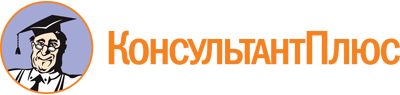 Закон Смоленской области от 28.05.2008 N 65-з
(ред. от 24.11.2022)
"О бюджетном процессе в Смоленской области"
(принят Смоленской областной Думой 28.05.2008)Документ предоставлен КонсультантПлюс

www.consultant.ru

Дата сохранения: 17.12.2022
 28 мая 2008 годаN 65-зСписок изменяющих документов(в ред. законов Смоленской областиот 28.11.2008 N 150-з, от 06.10.2010 N 62-з, от 31.10.2011 N 75-з,от 28.06.2012 N 31-з, от 29.10.2012 N 76-з, от 31.10.2013 N 88-з,от 30.10.2014 N 129-з, от 11.12.2014 N 164-з, от 26.11.2015 N 155-з,от 10.12.2015 N 164-з, от 30.06.2016 N 76-з, от 28.10.2016 N 107-з,от 25.05.2017 N 48-з, от 06.10.2017 N 94-з, от 21.12.2017 N 161-з,от 28.06.2018 N 74-з, от 12.09.2019 N 83-з, от 25.10.2019 N 97-з,от 14.11.2019 N 124-з, от 29.10.2020 N 135-з, от 26.11.2020 N 144-з,от 11.02.2021 N 10-з, от 30.04.2021 N 42-з, от 29.09.2021 N 93-з,от 27.10.2022 N 137-з, от 24.11.2022 N 158-з,с изм., внесенными законами Смоленской областиот 29.09.2009 N 69-з, от 30.10.2014 N 131-з,от 29.10.2015 N 132-з (ред. 26.11.2015), от 29.09.2016 N 84-з,от 30.11.2016 N 113-з, от 06.10.2017 N 93-з, от 25.10.2017 N 117-з,от 27.09.2018 N 92-з, от 25.10.2018 N 114-з, от 25.10.2019 N 98-з,от 30.04.2020 N 60-з, от 24.09.2020 N 108-з, от 17.12.2021 N 165-з)Действие п. 9 ч. 3 ст. 2 (в части субсидий) приостановлено с 01.01.2022 до 01.01.2023 законом Смоленской области от 17.12.2021 N 165-з.Положения п. 3.1 ч. 2 ст. 3 (в редакции закона Смоленской области от 27.10.2022 N 137-з) применяются к правоотношениям, возникшим со дня вступления в силу Федерального закона от 21 ноября 2022 года N 448-ФЗ "О внесении изменений в Бюджетный кодекс Российской Федерации и отдельные законодательные акты Российской Федерации, приостановлении действия отдельных положений Бюджетного кодекса Российской Федерации, признании утратившими силу отдельных положений законодательных актов Российской Федерации и об установлении особенностей исполнения бюджетов бюджетной системы Российской Федерации в 2023 году".Положения абз. 1 ч. 1 ст. 9 (в редакции закона Смоленской области от 27.10.2022 N 137-з) применяются к правоотношениям, возникшим со дня вступления в силу Федерального закона от 21 ноября 2022 года N 448-ФЗ "О внесении изменений в Бюджетный кодекс Российской Федерации и отдельные законодательные акты Российской Федерации, приостановлении действия отдельных положений Бюджетного кодекса Российской Федерации, признании утратившими силу отдельных положений законодательных актов Российской Федерации и об установлении особенностей исполнения бюджетов бюджетной системы Российской Федерации в 2023 году".Действие п. 8 ч. 2 ст. 12 (в части субсидий) приостановлено с 01.01.2022 до 01.01.2023 законом Смоленской области от 17.12.2021 N 165-з.Действие п. 10 ч. 2 ст. 12 приостановлено с 01.01.2023 до 01.01.2024 законом Смоленской области от 27.10.2022 N 137-з.Положения п. 10 ч. 2 ст. 12 (в редакции закона Смоленской области от 27.10.2022 N 137-з) применяются к правоотношениям, возникшим со дня вступления в силу Федерального закона от 21 ноября 2022 года N 448-ФЗ "О внесении изменений в Бюджетный кодекс Российской Федерации и отдельные законодательные акты Российской Федерации, приостановлении действия отдельных положений Бюджетного кодекса Российской Федерации, признании утратившими силу отдельных положений законодательных актов Российской Федерации и об установлении особенностей исполнения бюджетов бюджетной системы Российской Федерации в 2023 году".